Festbrev 17. mai 2024, St. Birgitta menighet.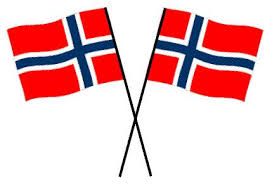 Pavens bønneintensjoner for mai 2024For formasjonen av ordenskandidater og prestestudenterLa oss be om at menn og kvinner i ordenssamfunn og seminarister vokser i sin kallsreise gjennom menneskelig, pastoral, åndelig og formasjon, som hjelper dem til å bli troverdige vitner om evangeliet. Forbønner  17. maiCelebranten:Kjære kristne! I sin tale på Areopagos i Athen sa Paulus: «Av ett eneste menneske har [Gud] skapt alle folkeslag.  Han lot dem bo over hele jorden, og han satte faste tider for dem og bestemte grensene for deres områder.  Dette gjorde han for at de skulle søke Gud, om de kanskje kunne lete seg fram og finne ham.»  La oss be:  For Kirken i Norge og overalt i verden, at den må gjøre Kristus nærværende på hvert sted. Vi ber deg…For vår Konge, Harald og for fedrelandet vårt.  Vi ber deg…For alle som lider under farlig nasjonalisme eller fordi de mangler et land de kan kalle sitt eget. Vi ber deg … Om ansvarsbevissthet og villighet til å hjelpe så at ingen flykter fra eget ansvar og plikter, men også er åpne for den hjelp som trengs ovenfra.  Vi ber deg …Om at folket i Norge må søke Gud og finne ham. Vi ber deg…For de ensomme, syke og eldre i vår menighet, at de blir styrket og trøstet av troen på Jesus Kristus.  Vi ber deg...  For alle våre avdøde, ta dem inn i ditt rike og la dem skue din herlighet. Vi ber deg…Celebranten: Allmektige Gud, Himmelske Far, du som har latt nordmenn få oppleve fellesskap ved i lang tid å utgjøre én nasjon med én grunnlov, gi oss å forvalte denne velsignelse rett og godt.  Ved Kristus, vår Herre.  Amen.                                                           God 17. mai!  Velkommen til kaféen! Inngang: 	  No livnar det i lundar  514 Messe:                   Norsk messe   14 Første lesning:  Jes 63, 7 - 9 Salme 127 omkved  Herren bygger huset og vokter byen.    Evangelium:  Luk 1, 46-55 Offertorium:  Livet vant	  773 Kommunion:	  Fagert er landet  722 Avslutning:            Gud signe vårt dyre fedreland  721    Ja, vi elsker dette landet